INDICAÇÃO Nº 757/2014Sugere ao Poder Executivo Municipal que seja realizado a roçagem, limpeza e retirada do material acumulado na área verde localizada na Rua Candido Portinari próximo ao nº 139 no bairro Jd. Paraiso.Excelentíssimo Senhor Prefeito Municipal, Nos termos do Art. 108 do Regimento Interno desta Casa de Leis, dirijo-me a Vossa Excelência para sugerir que, por intermédio do Setor competente, promova a roçagem, limpeza e retirada do material acumulado na área verde localizada na Rua Candido Portinari próximo ao nº 139 no bairro Jd. Paraiso.Justificativa:Moradores da via mencionada procuraram este vereador e relataram que na área verde citada algumas pessoas cercaram o local para fazer pequenas hortas. O fato é que em alguns pontos o local esta sendo utilizado para guardar madeiras, moveis danificados e outros tipos de entulho que vem contribuindo para a proliferação de pragas peçonhentas.  Informaram que é comum o aparecimento de ratos, lagartos, escorpiões em suas residências colocando em risco a saúde da população. Solicitaram que este vereador intermediasse junto ao governo o pedido de limpeza, roçagem e retirada deste material.Plenário “Dr. Tancredo Neves”, em 18 de Fevereiro de 2014.ALEX ‘BACKER’-Vereador-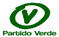 